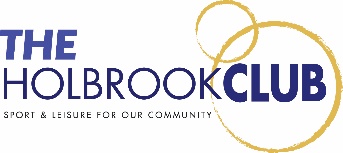 SPORTS PAY AND PLAY FEES2019(Premier and Unlimited Sport Members to receive 50% discount of court fee charge)
SPORTS HALL CHARGE(Premier and Unlimited Sport Members to receive 10% discount per Premier and Unlimited sport member for group sports hall  bookings of Football, Basketball)FITNESS CLASSES (For Peak Gym and Premier Members there is no charge for classes as this is included in the monthly membership)SPORTPER BOOKINGOFF PEAK
 9am – 4pm DailyPER BOOKINGPEAK
 4.00pm – 11.00pm Mon–Sat 4.00pm – 9.00pm SundaysArchery (Range) - 1 Hour£6.50£6.50 Snooker - 1 Hour£4.00£5.50Squash – 40 Mins£6.50£7.50Table Tennis – 1 Hour£6.00£7.00Tennis (Outside) – 1 Hour£6.50£7.50SPORTPER BOOKINGOFF PEAK
 9am – 4pm DailyPER BOOKINGPEAK
 4.00pm – 11.00pm Mon-Sat
 4.00pm – 9.00pm SundaysBadminton – 1 Hour£6.50£7.50Basketball – 1 Hour£28.00£30.005 A-Side – 1 Hour£28.00£30.00Tennis – 1 Hour£12.50£14.00CLASSMEMBERNON MEMBERStretch & Tone (45Mins)£3.50£5.50Stretch & Tone (1HR)£4.00£6.00CoreX (30 mins)£3.00£5.00Cicuits (40 Mins)£3.50£5.50Pilates/Zumba/PiYo/Yoga/Boxercise£4.00£6.00Zumba£4.00£6.00Revolution (45 Mins)£4.00£6.00Revolution (60 Mins)£5.00£8.00